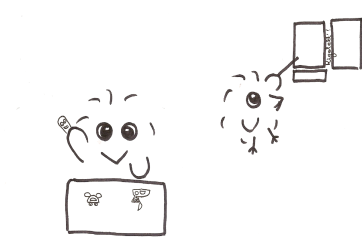 PériodeS1S2S3S4S5S6S7S81Xun/unela/leune/desX2le, la, lessa, son, sesma, mon, mesje, tuX3il, elleilsphraseXXX4ponctuationpronomsmarques du plurielX5Tikis